INDICAÇÃO  NºAssunto: Solicita ao Sr. Prefeito Municipal, a execução de pintura de sinalização de solo na Rua Santo Bredariol, em frente ao Expresso Itatiba, no Bairro Giardino D’Itália, conforme especifica.Senhor Presidente,INDICO  ao Sr. Prefeito Municipal, nos termos do Regimento Interno desta Casa de Leis, que se digne V. Exa. determinar ao setor competente, a execução de pintura de sinalização de solo, na Rua Santo Bredariol, em frente ao Expresso Itatiba, no Bairro Giardino D’Itália.Trata-se de medida necessária, preventiva e de segurança, uma vez que a referida rua se apresenta como um local de intenso fluxo de veículos e pedestres, podendo ocorrer acidentes.A medida ora proposta atenderá um apelo dos moradores e usuários daquela via pública, que anseiam por uma solução favorável.SALA DAS SESSÕES, 09 de novembro de 2017BENEDITO DONIZETTI ROMANINVereador - Solidariedade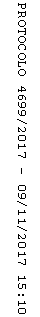 